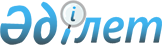 О внесении изменения в приказ Министра энергетики Республики Казахстан от 26 июня 2015 года № 435 "Об утверждении форм документов, касающихся организации и проведения государственного экологического контроля"
					
			Утративший силу
			
			
		
					Приказ и.о. Министра энергетики Республики Казахстан от 8 декабря 2016 года № 522. Зарегистрирован в Министерстве юстиции Республики Казахстан 19 января 2017 года № 14695. Утратил силу приказом Министра экологии, геологии и природных ресурсов Республики Казахстан от 24 мая 2021 года № 166.
      Сноска. Утратил силу приказом Министра экологии, геологии и природных ресурсов РК от 24.05.2021 № 166 (вводится в действие c 01.07.2021).
      ПРИКАЗЫВАЮ:
      1. Внести в приказ Министра энергетики Республики Казахстан от 26 июня 2015 года № 435 "Об утверждении форм документов, касающихся организации и проведения государственного экологического контроля" (зарегистрированный в Реестре государственной регистрации нормативных правовых актов № 11863, опубликованный 25 августа 2015 года в информационной системе "Әділет") следующее изменение:
      Форму акта о результатах проверки по соблюдению экологического законодательства Республики Казахстан, утвержденную указанным приказом, изложить в новой редакции, согласно приложению к настоящему приказу.
      2. Комитету экологического регулирования и контроля Министерства энергетики Республики Казахстан в установленном законодательством Республики Казахстан порядке обеспечить:
      1) государственную регистрацию настоящего приказа в Министерстве юстиции Республики Казахстан;
      2) направление копии настоящего приказа в течение десяти календарных дней со дня его государственной регистрации на официальное опубликование в периодические печатные издания и в Республиканское государственное предприятие на праве хозяйственного ведения "Республиканский центр правовой информации" Министерства юстиции Республики Казахстан" для включения в эталонный контрольный банк нормативных правовых актов Республики Казахстан;
      3) размещение настоящего приказа на официальном интернет-ресурсе Министерства энергетики Республики Казахстан и интранет-портале государственных органов;
      4) в течение десяти рабочих дней после государственной регистрации настоящего приказа в Министерстве юстиции Республики Казахстан представление в Департамент юридической службы Министерства энергетики Республики Казахстан сведений об исполнении мероприятий, предусмотренных подпунктами 2) и 3) настоящего пункта.
      3. Контроль за исполнением настоящего приказа возложить на курирующего вице-министра энергетики Республики Казахстан.
      4. Настоящий приказ вводится в действие по истечении десяти календарных дней после дня его первого официального опубликования.
      "СОГЛАСОВАН"
Министр национальной экономики
Республики Казахстан
________________К. Бишимбаев
10 декабря 2016 года
      Форма                          Акт о результатах проверки по соблюдению
                   экологического законодательства Республики Казахстан
      ________________________________________________________________________________
________________________________________________________________________________
                         наименование органа контроля
________________________________________________________________________________
________________________________________________________________________________
________________________________________________________________________________
             (фамилия, имя, отчество (если оно указано в документе, удостоверяющем
                   личность) и должность лица (лиц), проводившего проверку
на основании акта о назначении проверки от "_____" ___________ 20____
года № ______ , в период с __________ по _______________________ провел
проверку
________________________________________________________________________________
________________________________________________________________________________
             место проведения проверки
________________________________________________________________________________
________________________________________________________________________________
________________________________________________________________________________
       (наименование или фамилия, имя, отчество (если оно указано в документе,
                   удостоверяющем личность) проверяемого субъекта
в присутствии ___________________________________________________________________
                   должность представителя физического или юридического лица,
                         присутствовавшего при проведении проверки)
       При проверке соблюдения экологического законодательства установлены следующие
нарушения:
________________________________________________________________________________
________________________________________________________________________________
      Согласно пункту 4 статьи 152 Предпринимательского кодекса Республики Казахстан
от 29 октября 2015 года по выявленным в результате проверки нарушениям, в случае
необходимости дополнительных временных и (или) финансовых затрат, проверяемый субъект
вправе не позднее трех рабочих дней при отсутствии возражений предоставить информацию
о мерах, которые будут приняты по устранению выявленных нарушений, с указанием сроков,
которые согласовываются с руководителем органа контроля, проводившего проверку, если
иное не установлено законодательством Республики Казахстан.
________________________________________________________________________________
             наименование проверочного листа и пункты требований, по которым
                               выявлены нарушения
                               ___________________подпись должностного лица (лиц),
                                                 проводившего проверку
       С актом о результатах проверки ознакомлен (а), замечания и
возражения по акту _______________________________________________________________
________________________________________________________________________________
________________________________________________________________________________
________________________________________________________________________________
             сведения об ознакомлении или отказе в ознакомлении с актом
       представителя проверяемого субъекта, а также лиц, присутствовавших
             при проведении проверки, их подписи или отказ от подписи
       Один экземпляр акта с копиями приложений получил ___________________________
                                                             (подпись)
      ________________________________________________________________________________
                   фамилия, имя, отчество (если оно указано в документе,
             удостоверяющем личность представителя проверяемого субъекта
					© 2012. РГП на ПХВ «Институт законодательства и правовой информации Республики Казахстан» Министерства юстиции Республики Казахстан
				
      Исполняющий обязанности
Министра энергетики
Республики Казахстан

Б. Джаксалиев
Приложение
к приказу Министра энергетики
Республики Казахстан
от 8 декабря 2016 года № 522Приложение 4
к приказу Министра энергетики
Республики Казахстан
от 26 июня 2015 года № 435
 "____" __________ 20___года
"____" часов "_____" минут
______________________
 место составления
№
Характер нарушения
Норма природоохранного законодательства